Приложение 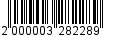 к постановлениюадминистрации от ___________ № ________Состав комиссиипо противодействию коррупции в муниципальном образовании«Всеволожский муниципальный район» Ленинградской областиПредседатель комиссии:- Глава администрации муниципального образования «Всеволожский муниципальный район» Ленинградской области.Заместитель председателя комиссии:- Заместитель главы администрации по безопасности администрации муниципального образования «Всеволожский муниципальный район» Ленинградской области.Члены комиссии:- глава муниципального образования «Всеволожский муниципальный район» Ленинградской области, председатель Совета депутатов муниципального образования «Всеволожский муниципальный район» Ленинградской области- заместитель главы администрации по общим вопросам администрации муниципального образования «Всеволожский муниципальный район» Ленинградской области- заместитель главы администрации по социальному развитию администрации муниципального образования «Всеволожский муниципальный район» Ленинградской области- заместитель главы администрации по земельным и имущественным вопросам администрации муниципального образования «Всеволожский муниципальный район» Ленинградской области- заместитель главы администрации по строительству и коммунальному хозяйству администрации муниципального образования «Всеволожский муниципальный район» Ленинградской области- заместитель главы администрации по экономике администрации муниципального образования «Всеволожский муниципальный район» Ленинградской области- заместитель главы администрации по финансам - председатель Комитета финансов администрации муниципального образования «Всеволожский муниципальный район» Ленинградской области- председатель Комитета по образованию администрации муниципального образования «Всеволожский муниципальный район» Ленинградской области- председатель Комитета по социальным вопросам администрации муниципального образования «Всеволожский муниципальный район» Ленинградской области- начальник юридического управления администрации муниципального образования «Всеволожский муниципальный район» Ленинградской области- начальник отдела муниципальной службы и кадров администрации муниципального образования «Всеволожский муниципальный район» Ленинградской области- начальник сектора пресс-службы администрации муниципального образования «Всеволожский муниципальный район» Ленинградской области- начальник отдела по организационной работе и взаимодействию с органами государственной власти и местного самоуправления администрации муниципального образования «Всеволожский муниципальный район» Ленинградской области- председатель контрольно-счетного органа муниципального образования «Всеволожский муниципальный район» Ленинградской области 
(по согласованию)- начальник Инспекции Федеральной налоговой службы по Всеволожскому району (по согласованию)- начальник Управления Министерства внутренних дел России 
по Всеволожскому району (по согласованию)- начальник отдела в Красногвардейском районе СПб Управления Федеральной службы безопасности России по Санкт-Петербургу и Ленинградской области (по согласованию)- председатель Всеволожского местного отделения общероссийской общественной организации «Российский Красный Крест» - председатель общественной организации «Блокадный детский дом»- председатель комиссии по общественному контролю и противодействию коррупции Общественной палаты Всеволожского муниципального районаСекретарь комиссии:- специалист по противодействию коррупции администрации муниципального образования «Всеволожский муниципальный район» Ленинградской области.____________